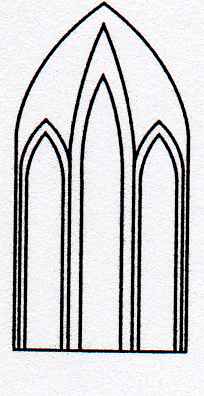 Catedral Anglicana St Paul´sValparaísoMúsica en las AlturasDomingo 15 de Marzo, 202012:30 Horas           Entrada liberadaOrgano: José Saavedra              Preludio en La m                                   J.S.Bach               ( 1685-1750)               Pavane                                                       Gabriel Fauré         (1845-1924)               Clair de Lune                                           Claude Debussy. (1862-1918)               Oboe Gabriel.                                          Ennio Morricone. (1928- )               Trumpet Tune.                                        A. Carter                (1986-)Agradecemos su contribución para la restauración de nuestro monumento histórico construido en 1858.We are grateful for your contribution towards the restoration of this historic building built in 1858.____saintpaulchurchvalpo@gmail.comLe invitamos a que ingrese a nuestro sitio webwww.saintpaulchile.cl